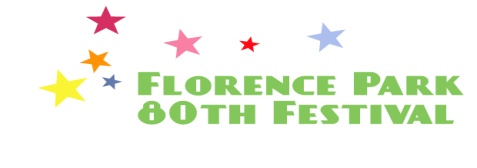                   Sunday 18th May 11am-1pm              Kids Fun Run around Florence Park, OxfordMoney raised will be donated to the ‘Friends of Florence Park’ for the production of theFlorence Park 80th Festival on Saturday June 21st 2014Name£ per lapTotal